PropozicePřeboru Hasičského záchranného sboru ČR ve florbalu2. ročník turnaje „O pohár ředitele HZS Olomouckého kraje“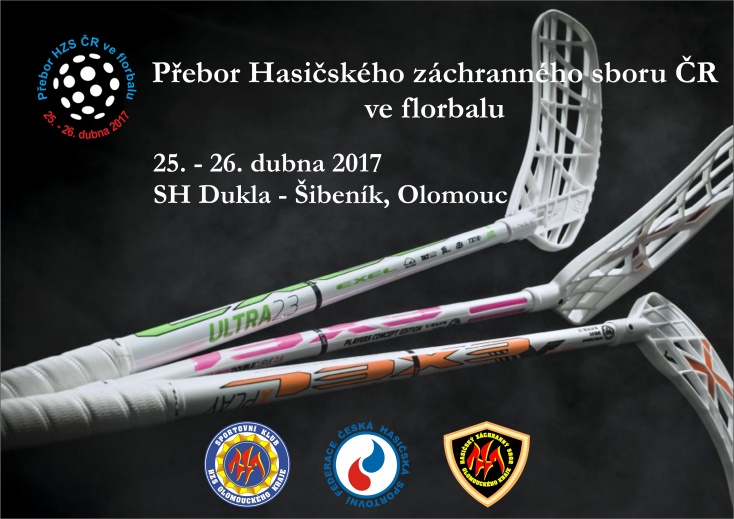 Příloha:Soupiska hráčů HZS ………………………krajePodpis služebního funkcionáře za přihlašovatele a razítko:V ………………. dne ……………..Pořadatel:Sportovní klub při Hasičském záchranném sboru Olomouckého kraje, z. s.Česká hasičská sportovní federaceHasičský záchranný sbor Olomouckého krajeSportovní klub při Hasičském záchranném sboru Olomouckého kraje, z. s.Česká hasičská sportovní federaceHasičský záchranný sbor Olomouckého krajeTermín:25. - 26. 4. 201725. - 26. 4. 2017Místo:Sportovní hala Dukla - Šibeník, tř. Míru 242/4, 779 00  Olomouc GPS 49.5968708N, 17.2351506ESportovní hala Dukla - Šibeník, tř. Míru 242/4, 779 00  Olomouc GPS 49.5968708N, 17.2351506EPodmínky účasti:Účastníci přeboru mohou být jen příslušníci HZS ČR, fyzicky a zdravotně způsobilí.Účastníci přeboru mohou být jen příslušníci HZS ČR, fyzicky a zdravotně způsobilí.Přihlášky:Je nutno zaslat e-mailem na kontaktní adresu: vladimir.vilimek@hzsol.cztel.: 950 770 318, mobil: 602 410 547Nejpozději do 18. 4. 2017!V přihlášce je nutno uvést celou soupisku hráčů ve formě tabulky (viz příloha) a kontakt na vedoucího soutěžního družstva. Přeboru se zúčastní 8 nejdříve přihlášených družstev (z kapacitních důvodů).  Je nutno zaslat e-mailem na kontaktní adresu: vladimir.vilimek@hzsol.cztel.: 950 770 318, mobil: 602 410 547Nejpozději do 18. 4. 2017!V přihlášce je nutno uvést celou soupisku hráčů ve formě tabulky (viz příloha) a kontakt na vedoucího soutěžního družstva. Přeboru se zúčastní 8 nejdříve přihlášených družstev (z kapacitních důvodů).  Prezence:Skupina A - od 06:30 do 07:00 hod ve vestibulu sportovní haly ŠibeníkSkupina B - od 12:00 do 12:30 hod ve vestibulu sportovní haly ŠibeníkSkupina A - od 06:30 do 07:00 hod ve vestibulu sportovní haly ŠibeníkSkupina B - od 12:00 do 12:30 hod ve vestibulu sportovní haly ŠibeníkLosování:Losování – nasazení družstev do skupin A, B bude provedeno předem, dne 24. 4. 2017 na CPS Olomouc za účasti vnitřní kontroly a interního auditu HZS Olomouckého kraje.Losování – nasazení družstev do skupin A, B bude provedeno předem, dne 24. 4. 2017 na CPS Olomouc za účasti vnitřní kontroly a interního auditu HZS Olomouckého kraje.Startovné:1.600,- Kč / družstvo (v ceně je pitný režim)Startovné se hradí při prezenci.1.600,- Kč / družstvo (v ceně je pitný režim)Startovné se hradí při prezenci.Diplomy a ceny:Mužstva na 1. až 3. místě obdrží poháry, diplomy a věcné ceny. Dále bude vyhlášen nejlepší brankař a střelec turnaje. Všechny družstva obdrží diplomy.Mužstva na 1. až 3. místě obdrží poháry, diplomy a věcné ceny. Dále bude vyhlášen nejlepší brankař a střelec turnaje. Všechny družstva obdrží diplomy.Časový program:úterý 25. 4. 2017Skupina A: začátek prvního zápasu v 7:00 hodHrací doba 2 x 20 min (+ 1 min poločas, + 4 min mezi zápasy), tj. jeden hrací blok 45 minV 13:00 hod slavnostní zahájení Přeboru HZS ČR ve florbalu a nástup všech družstev!Skupina B: začátek prvního zápasu v 13:30 hodHrací doba 2 x 20min (+ 1 min poločas, + 4 min mezi zápasy), tj. jeden hrací blok 45 minstředa 26. 4. 2017Playoff: začátek prvního zápasu v 8:00 hodHrací doba 2 x 20 min (+ 1 min poločas, + 4 min mezi zápasy), tj. jeden hrací blok 45 minPřed zápasem o 3. místo bude větší přestávka než 4 min na regeneraci sil.V cca 14:00 hod navazuje slavnostní vyhlášení výsledků přeboru a předávání cen (vše Sportovní hala DUKLA - Šibeník, Olomouc).úterý 25. 4. 2017Skupina A: začátek prvního zápasu v 7:00 hodHrací doba 2 x 20 min (+ 1 min poločas, + 4 min mezi zápasy), tj. jeden hrací blok 45 minV 13:00 hod slavnostní zahájení Přeboru HZS ČR ve florbalu a nástup všech družstev!Skupina B: začátek prvního zápasu v 13:30 hodHrací doba 2 x 20min (+ 1 min poločas, + 4 min mezi zápasy), tj. jeden hrací blok 45 minstředa 26. 4. 2017Playoff: začátek prvního zápasu v 8:00 hodHrací doba 2 x 20 min (+ 1 min poločas, + 4 min mezi zápasy), tj. jeden hrací blok 45 minPřed zápasem o 3. místo bude větší přestávka než 4 min na regeneraci sil.V cca 14:00 hod navazuje slavnostní vyhlášení výsledků přeboru a předávání cen (vše Sportovní hala DUKLA - Šibeník, Olomouc).Ubytování:Ubytování si zajišťují účastníci samostatně v rámci cestovních náhrad. Nabídka ubytovacích kapacit:Vojenská ubytovna Hněvotínská 9, Olomouc nebo Křižíkova 2, Olomouchttps://rs.as-po.cz/Home/38010000/Dále dle vlastního výběru.Ubytování si zajišťují účastníci samostatně v rámci cestovních náhrad. Nabídka ubytovacích kapacit:Vojenská ubytovna Hněvotínská 9, Olomouc nebo Křižíkova 2, Olomouchttps://rs.as-po.cz/Home/38010000/Dále dle vlastního výběru.Stravování a pitný režim:Možnost využití bufetu v místě konání turnaje. Stravování si zajišťují účastníci samostatně v rámci cestovních náhrad (požadavky na obědy budou součástí přihlášky – viz příloha). Pitný režim je účastníkům zajištěn organizátory v rozsahu 1 x 1,5 l PET na hráče na den. Možnost využití bufetu v místě konání turnaje. Stravování si zajišťují účastníci samostatně v rámci cestovních náhrad (požadavky na obědy budou součástí přihlášky – viz příloha). Pitný režim je účastníkům zajištěn organizátory v rozsahu 1 x 1,5 l PET na hráče na den. Lékařské zajištění:Výjezdové stanoviště ZZS Olomouckého kraje v Olomouci.Výjezdové stanoviště ZZS Olomouckého kraje v Olomouci.Různé:přebor probíhá dle pravidel ČFbU, pořadatel si vyhrazuje právo na modifikaci pravidel vyplývající z časového harmonogramu. Účastníci budou o případných úpravách informováni před zahájením turnaje;turnaj bude vyhodnocen jako Přebor HZS ČR ve florbalu;měření hracího času elektronickou časomírou;účastníci a diváci se účastní turnaje na vlastní nebezpečí;výsledky přeboru budou zveřejněny na internetové adrese www.hzsol.cz;slavnostní vyhlášení a předání cen bude provedeno 26. 4. 2017 ve 14:00 hod ve sportovní hale Dukla - Šibeník Olomouc;maximální počet družstev je 8;hrací systém: 2 skupiny (A, B) po max. 4 účastnících;ve skupinách se dne 25. 4. 2017 hraje systémem „každý s každým“;v případě nerozhodného výsledku zápasu ve skupinách rozhoduje prvně vzájemný zápas a pak skóre;z každé skupiny postupují všechna 4 družstva;dne 26. 4. 2017 hraje 8 družstev (postupujících ze skupin) systémem pavouk „playoff“;v případě nerozhodného výsledku zápasu v „playoff“ části se hned provádí nájezdy (bez prodloužení), 3 série, 3 exekutoři z každého týmu, v případě dalších sérií už může provádět trestné střílení i stejný hráč;družstva hrají v jednotných dresech s čísly, brankář dres odlišný;počet hráčů v poli je 5+1 na každé straně;hrací doba je 2 x 20 min;doba trestu je 1 minuta;nutno důsledně dodržovat časový rozpis zápasů;na soupisce může být uvedeno max. 16 hráčů;obuv na palubovku (ne černá podrážka);rozhodují delegovaní rozhodčí ČFbU, vždy 2 rozhodčí na zápas.přebor probíhá dle pravidel ČFbU, pořadatel si vyhrazuje právo na modifikaci pravidel vyplývající z časového harmonogramu. Účastníci budou o případných úpravách informováni před zahájením turnaje;turnaj bude vyhodnocen jako Přebor HZS ČR ve florbalu;měření hracího času elektronickou časomírou;účastníci a diváci se účastní turnaje na vlastní nebezpečí;výsledky přeboru budou zveřejněny na internetové adrese www.hzsol.cz;slavnostní vyhlášení a předání cen bude provedeno 26. 4. 2017 ve 14:00 hod ve sportovní hale Dukla - Šibeník Olomouc;maximální počet družstev je 8;hrací systém: 2 skupiny (A, B) po max. 4 účastnících;ve skupinách se dne 25. 4. 2017 hraje systémem „každý s každým“;v případě nerozhodného výsledku zápasu ve skupinách rozhoduje prvně vzájemný zápas a pak skóre;z každé skupiny postupují všechna 4 družstva;dne 26. 4. 2017 hraje 8 družstev (postupujících ze skupin) systémem pavouk „playoff“;v případě nerozhodného výsledku zápasu v „playoff“ části se hned provádí nájezdy (bez prodloužení), 3 série, 3 exekutoři z každého týmu, v případě dalších sérií už může provádět trestné střílení i stejný hráč;družstva hrají v jednotných dresech s čísly, brankář dres odlišný;počet hráčů v poli je 5+1 na každé straně;hrací doba je 2 x 20 min;doba trestu je 1 minuta;nutno důsledně dodržovat časový rozpis zápasů;na soupisce může být uvedeno max. 16 hráčů;obuv na palubovku (ne černá podrážka);rozhodují delegovaní rozhodčí ČFbU, vždy 2 rozhodčí na zápas.Organizační výbor přeboru:Ředitel přeboru:                                               plk. Ing. Libor Popp                                              Sportovní ředitel:                                             nprap. Vladimír Vilímek                                              Vedoucí organizační skupiny:                         por. Ing. Jan OndruchVedoucí technické skupiny:                             kpt. Ing. Jakub BartlŘeditel přeboru:                                               plk. Ing. Libor Popp                                              Sportovní ředitel:                                             nprap. Vladimír Vilímek                                              Vedoucí organizační skupiny:                         por. Ing. Jan OndruchVedoucí technické skupiny:                             kpt. Ing. Jakub Bartl                  plk. Ing. Karel Kolářík v. r.					 	       ředitel HZS Olomouckého krajeOEČjménopříjmenírok narozeníčíslo dresu12345678910111213141516vedoucídružstvajménopříjmenítel. kontaktvedoucídružstvapožadavek napočet obědů [ks]úterý 25. 4.středa 26. 4.požadavek napočet obědů [ks]